Социокультурные технологии Истоков в преподавании физики.Середина А.ВМАОУ лицей № 14 имени Ю.А. Гагаринаг. Щёлково Московская областьС социокультурными  технологиями «Истоков» впервые познакомилась в 1993 году на семинаре Технологической школы бизнеса (TBS)  «Менеджмент в образовании». Тогда она называлась «Технология эффективных коммуникаций». Работаю по ней более 20 лет, непрерывно открывая для себя новые возможности.Цели методики «Истоков» -  личностное и профессиональное развитие учителя и ученика.Задачи:Организация эффективного общения;Развитие единого социокультурного контекста в процессе обучения;Использование целостного социокультурного инструментария;Использование социокультурных педагогических технологий;Развитие социокультурных ценностей;Использование стратегии качества социокультурного обучения.Обучение на едином аналоговом уровнеВ основе технологии социокультурный системный подход профессора РАЕН Кузьмина И.А.:Обучение ведётся на едином аналоговом уровне с использованием подхода «И»:Настрой учителя на самоутверждение, т.е. достижение полезных мотивированных поступков.Общение на уровне Взрослый-ВзрослыйИзучение и развитие многообразия стратегий мышления.Главным является создание единого контекста.Групповая форма работы + делегирование + консультирование.Своевременный переход из ассоциированного состояния в диссоциированное  обучение – в ассоциированном, наказание – в диссоциированном.Триада оценки: самоконтроль, взаимоконтроль, экспертная оценка.Выход на родителей.    Социокультурные педагогические технологии «Истоков»:Технология присоединения (Мы мир все воспринимаем по-разному: визуально, аудиально, кинестетически. Поэтому и обучение должно вести с учётом ведущей модальности учащегося. Для этого её надо определить и присоединиться к ней).Технология развития целостного восприятия и мышления (Чтобы картина окружающего мира была полной, развиваем и используем все модальности у себя и у учащихся, Кластеры – четвёрки учащихся для активной работы на уроке подбираем по возможности так: руководитель группы имеет 2-3 развитых модальности и по одному визуалисту, аудиалисту и кинестетику в каждой группе).Технология развития чувствования (Чтобы лучше понимать друг друга, нужно учить учащихся осознавать свои чувства, называть их и грамотно проявлять, а также  учиться считывать чувства собеседника. Поэтому рефлексия – непременный этап социокультурного урока).Технология мотивации (Эта социокультурная технология даёт широкий спектр факторов, мотивирующих на работу и учит их успешно применять:Успех и возможность увидеть результатОдобрение (словом, делегированием полномочий…)Своевременная обратная связь (Рефлексия)ВзаимопониманиеТворческие возможности, предоставляемые на урокеМетоды самомотивации:Умение ставить цели и достигать ихУмение брать ответственность на себяТехнология развития личности (Две ступени: Первая ступень развития личности – освоение знанийВторая ступень – проявление полученных знаний в жизни через поведение. Задача учителя – дать необходимые знания, а как их использовать для поведения в жизни – выбор учащегося.Технология развития группы.Умение работать в группе тоже нужно развивать. В данной технологии разработаны этапы развития группы:Формирование включённости в группу (Групповые нормы работы ещё не выработаны, всё время напоминаем правила работы в группе).Формируются групповые нормы и установки на взаимодействие и сотрудничество. Всё больше учащихся способны к согласованным действиям. Учитель может отойти от доминирующей роли, но осуществляет постоянный контроль).Согласованность всех действий, продуктивная совместная  работа, групповые нормы выработаны. (от учителя требуется только поддержка).Сформирован и продуктивно работает весь коллектив. (Задача учителя – защитить группу от застоя. Для этого нужно готовить новые более интересные задания, выводя коллектив на новый уровень)Технология: Ресурс успехаЭта технология объясняет учащимся, из чего складывается успех и учит его достигать. Ресурс успеха:Умение ставить цель и формировать будущий результат.Умение брать ответственность за собственные решения.Идти не от негатива, а к позитиву.Умение рефлексировать – переосмысливать результаты своей деятельности.Любое дело надо начинать в ресурсном состоянии (в состоянии радости, любви, благодарности, удовлетворения, то есть,  на позитиве.На основе этих технологий формируются активные формы работы «Истоков» - тренинги.  Под тренингом в социокультурном системном подходе понимается интенсивное либо высоко интенсивное обучение, осуществляемое в виде практических упражнений по определенным технологиям с целью развития социокультурной основы  Человека, Группы, Общества. Тренинг – вид групповой психологической работы, направленный на приобретение знаний, умений, навыков, коррекцию и формирование установок, необходимых для успешного общения в процессе обучения.Главными целями тренингов являются освоение учащимися социокультурных ценностей и накопление социокультурного опыта – в первую очередь навыков общения, управления собственной деятельностью, деятельностью группы, приёмов эффективного взаимодействия, обеспечивающих достижение значимых для индивидуума и группы результатов.В каждом тренинге выделяется пять аспектов:содержательный аспект – освоение категорий предмета;коммуникативный аспект – развитие способности присоединяться к партнёру по общению, видеть, слышать, чувствовать каждого члена группы, толерантность (терпимость к иному, отличному от своего, мнению);управленческий:планирование:умение поставить цель, исходя из духовно-нравственных ценностей;умение достигать результата;умение делать ценностный выбор;умение управлять своим временем (в Истоковедении время воспринимается как структуированное и наполненное),психологический аспект – формирование мотивации на работу в группе и совместное достижение значимых результатов на основе принципа синергизма;социокультурный опыт – приобретение опыта взаимодействия, позволяющего учащимся в дальнейшем утверждаться, а не репрезентировать себя в обществе.Реализация всех аспектов тренинга выводит на принципиально новое качество образования.	Уникальность педагогической технологии «Истоков» в том, что она впервые создаёт в образовательном процессе основу для организации личностно-ориентированного общения и обеспечивает единство рационального и эмоционального в психическом развитии ребёнка.Виды социокультурных тренингов:Ресурсный круг: познавательный;рефлексивный;Работа в парах;Тренинг-выбор;Активный экзамен;Тренинг-третий-лишний (с вариативностью решений);Тренинг-покер;Тренинг «Авачинская бухта»Тренинг «Степ».Принципы эффективного общения в группе:Методика тренинга строится на основе следующих принципов:Принцип активности участников группы: в ходе занятия все ученики постоянно вовлекаются в активные действия.Принцип опоры на позитивный социокультурный опыт участников тренинга. Обсуждаются только те проблемы и ситуации, опыт положительного решения которых есть у учащихся.Принцип творческой позиции участников тренинга. В ходе тренинга создаётся креативная среда, характеризующаяся проблемностью обсуждаемых вопросов, неопределённостью вариантов выполнения задания, принятием различных точек зрения, безоценочностью суждений и отношений участников группы.Принцип рефлексивной оценки результатов работы в тренинге предполагает выявление степени интереса, а также значимости обсуждаемых вопросов для участников, возможности использования полученных знаний в практической деятельности.Принцип диалогового общения, предусматривающий общение в группе на уровне «Взрослый» - «Взрослый». Это связано с осмыслением способов достижения результата, способностью договариваться, приходить к единому мнению.Принцип положительного подкрепления результатов деятельности: каждый даже маленький результат социокультурного развития учащегося и группы должен получить положительное подкрепление в виде похвалы, одобрения, вознаграждения.Принцип психологической безопасности и доверия в группе. Замена оценивающей коммуникации на описательную, переориентация контролирующего поведения педагога на совместное решение проблем. Это вызывает эмоциональный подъём у учащихся, снижает чувство тревоги и беспокойства, которые нередко встречаются в традиционных формах работы.Я бы хотела более подробно остановиться на тренинге «Авачинская бухта».Методические рекомендации по проведению тренинга «Авачинская бухта»:Заранее, проводя работу в парах и тренинг-выбор, учащихся знакомят с правилами общения.Тренинг проводится по окончании полугодия, либо года.Рассчитан на два урока (90 мин.)Контролируются 4 больших темы.Столы ставятся большой буквой П.Учащиеся рассаживаются по кластерам – четвёркам, с учётом модальностей.Темы этапов работы (раундов) заранее фиксируются на доске.Учащиеся приветствуют партнёров по общению (Раздаточный материал выдаётся на кластер в конверте.Конверт для первого раунда содержит: жетоны самооценки, бланки взаимооценки, бланки для работы.Жетоны самооценки: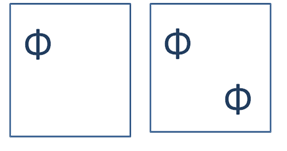 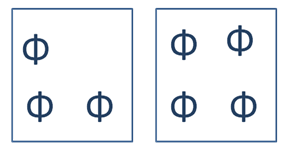 Бланки для взаимооценки:                                        Бланки для работы: Каждый выбирают для себя 4 жетона самооценки, жетон взаимооценнки, а также бланки ответов. Учитель объявляет этапы работы, записывает их на электронной или обычной доске.Учащиеся оценивают свои возможности по предстоящим этапам работы. (Четыре буквы Ф  на жетоне соответствуют наилучшему владению материалом темы, одна буква Ф - наихудшему). Не показывая соседям, кладут выбранный жетон, соответствующий их знаниям по первому этапу работы,  в конверт.Получают задания первого этапа.Задания каждого раунда содержат от трёх до 6 вопросов и несколько вариантов ответов, причём количество верных и неверных среди них не лимитировано.Работа проводится в два раунда: первый раунд индивидуальный. Учащиеся отвечают на вопросы, выбирая ВСЕ возможные правильные ответы, и записывают в столбце «Индивидуальный выбор». Через   5-7 минут приступают к обсуждению проблемы, добиваясь единого решения в кластере. Результат записывается в столбце «Выбор группы».По окончании этапа учащиеся ранжируют партнёров по общению: расставляя в листах взаимооценки партнёров по уровню овладения материалом (оценка за технику) и по умению вести дискуссию (оценка за культуру общения).Далее благодарят партнёров по общению, встают, забирая ручку и оставшиеся жетоны для самооценки и, делая шаг направо, занимают новое место.Далее приветствуют партнёров по общению и всё повторяется.По окончании урока учитель проверяет конверты каждого кластера, занося результаты в таблицу:Результат каждого раунда складывается из:1* - суммарный балл жетонов самооценки,2* - результат взаимооценки,3* - экспертная оценка по пятибальной системе, выставленная учителем за выполненное задание.Все цифры перемножаются, составляя результат раунда.Суммы баллов за четыре раунда дают итоговый балл, который затем переводится в отметку:«отлично» - сумма больше 1000 баллов«хорошо» - от 800 баллов до тысячи«удовлетворительно» - от 500 баллов до 800.«Неудовлетворительные оценки не выставляются.Полученная отметка выставляется в журнал.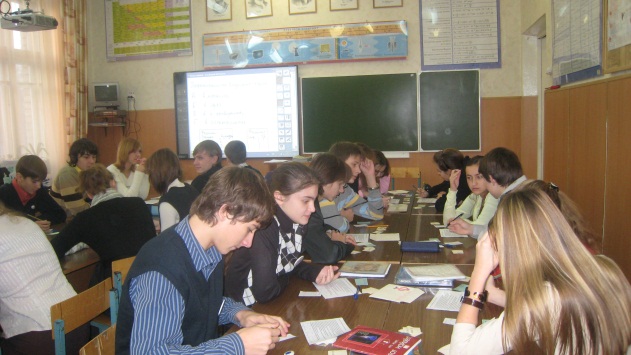 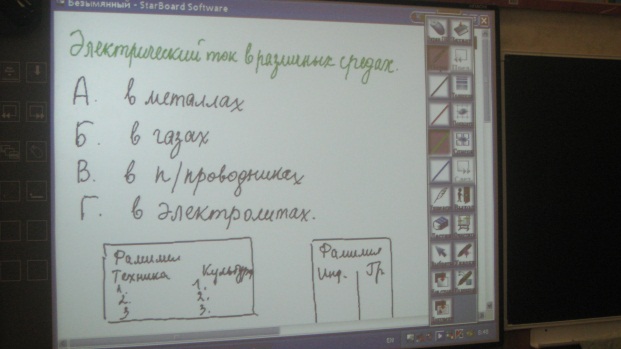 На фотографии урок в 11 классе по теме: «Электрический ток в различных средах». Подобные уроки очень нравятся учащимся. Можно приводить бесконечно положительные отзывы, накопленные за двадцать лет:Мне очень понравилось работать на уроке-тренинге -Авачинская бухта «Электрический ток в различных средах). Во время таких уроков можно научиться высказывать свою точку зрения и выслушивать чужую, работать в команде. В команде гораздо легче усвоить новые знания. (11 класс)Мне очень понравился тренинг-степ «Механическая картина мира» потому, что была возможность поразмышлять, послушать мнение других, в результате мы ещё раз переосмысливаем свою точку зрения, то есть мы формируем себя. Коллективные работы очень полезны, так как мы учимся слышать друг друга и доказывать свою точку зрения. (10 класс)Социокультурные технологии «Истоков» дают ответ на все поставленные новыми стандартами вопросы, позволяют: учащимся активно работать весь урок, формируя ключевые компетенции: организационные, информационные,  познавательные, коммуникативные;развить единый социокультурный контекста в процессе обученияформировать: образовательное пространство в образовательном учреждении,мотивацию к обучению.целостное мышление развивающееся положительно.ориентацию на успех.команду преподавателей-единомышленников,обеспечить самореализацию педагога и обучающегося.Литература:И.А. Кузьмин, А.В. Камкин О программе «Социокультурные истоки. //Истоковедение т.2 Издательский дом Истоки М.2010.стр 23-28И.А. Кузьмин. Социокультурный системный подход / Перекрестки эпох. Социокультурное время. Сб.трудов т.1, 1997.Н.Ю. Твардовская, Ю.М. Пучкова. «Социокультурный тренинг – уникальная педагогическая технология» «Истоковедение» т.2 Издательский дом Истоки М.2010.стр 35-41Лекции И.А. Кузьмина «Технологии эффективного менеджмента»1994г.Оценказа техникуОценказа культуруФамилия______________________Индивидуальный выбор      Выбор группы       Фамилия______________________Индивидуальный выбор      Выбор группы        1. 1. 1. 1. 2. 2. 2. 2. 3. 3. 3. 3. №Ф.И.1 раунд (А)1 раунд (А)1 раунд (А)1 раунд (А)2 раунд (Б)2 раунд (Б)2 раунд (Б)2 раунд (Б)3 раунд (В)3 раунд (В)3 раунд (В)3 раунд (В)4 раунд (Г)4 раунд (Г)4 раунд (Г)4 раунд (Г)Общий баллоценка№Ф.И.1*2*3*4*1*2*3*4*1*2*3*4*1*2*3*4*Общий баллоценка